Регистрируйся на Национальную технологическую олимпиаду Junior до 15 октября 2021 годаВ этом году инженерная олимпиада для школьников 5-7 классов пройдет в третий раз по пяти направлениям (сферам): технологии для виртуального мира, космоса, мира роботов,среды обитания,человека.Одной из площадок финала выступит город Уфа.Задания НТО Junior подготовлены таким образом, чтобы увлечь школьников и дать им поработать с реальными технологиями, которые сейчас используются. Каждая сфера опирается на ряд сквозных технологий: сбор, обработка и анализ информации; программирование; 3D-моделирование; схемотехника и электроника. Это базовые технологические компетенции, которые будут полезны для школьников, какое бы инженерное направление они не выбрали в будущем.Национальная технологическая олимпиада Junior – это:✔Работа в команде;✔Задачи от лучших разработчиков со всей России, которых мы строго отбирали в рамках конкурсов;✔Выбор направления из 5 технологических сфер;✔Обучающие практики от наших наставников;✔Дипломы победителям;✔Конкурсы с призами во время этапа регистраций.❗Скорее регистрируйся и зови друзей: https://junior.ntcontest.ru/.Срок регистрации - до 15 октября 2021 года!Ссылка на видео: https://disk.yandex.ru/i/SQLRtwa2N1aF9A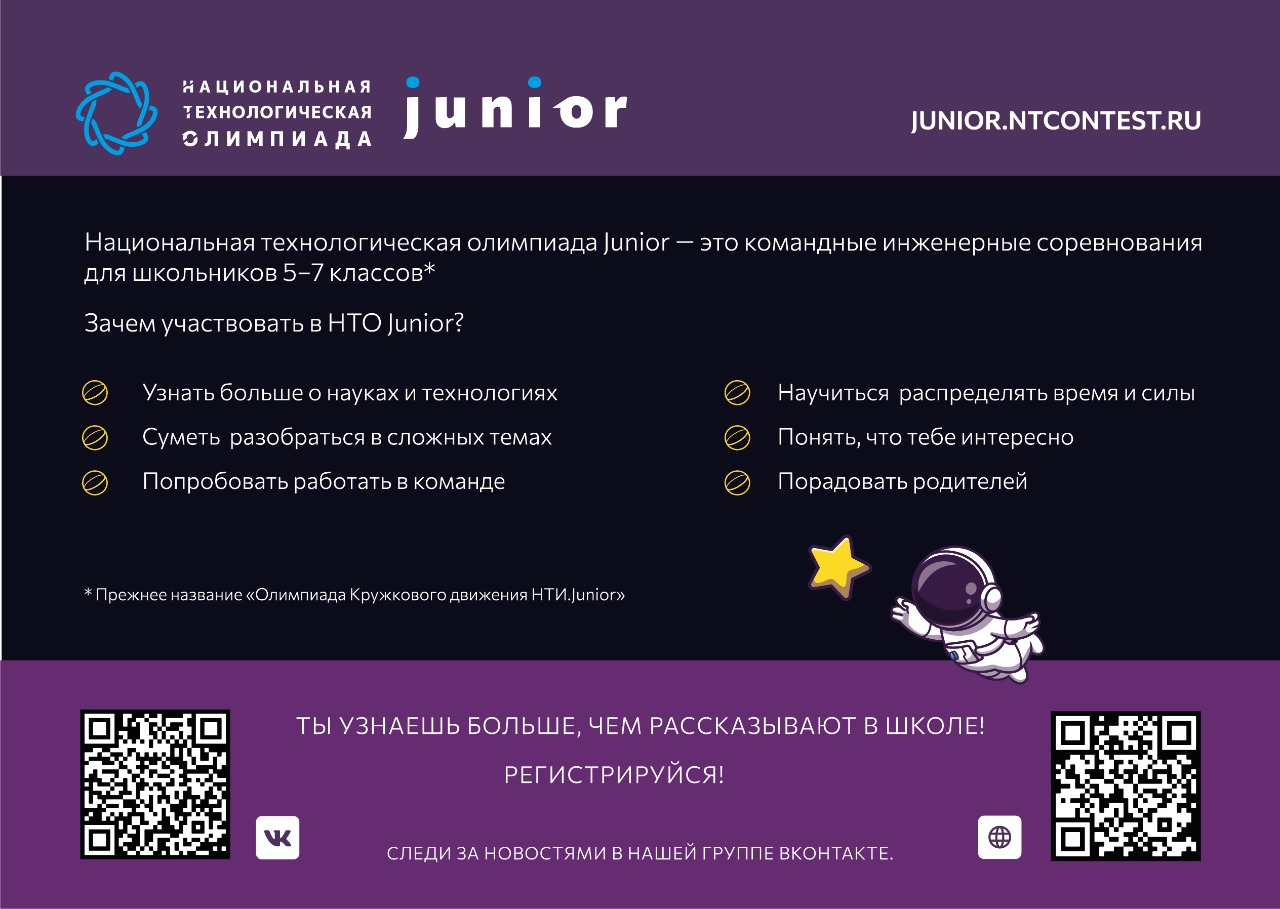 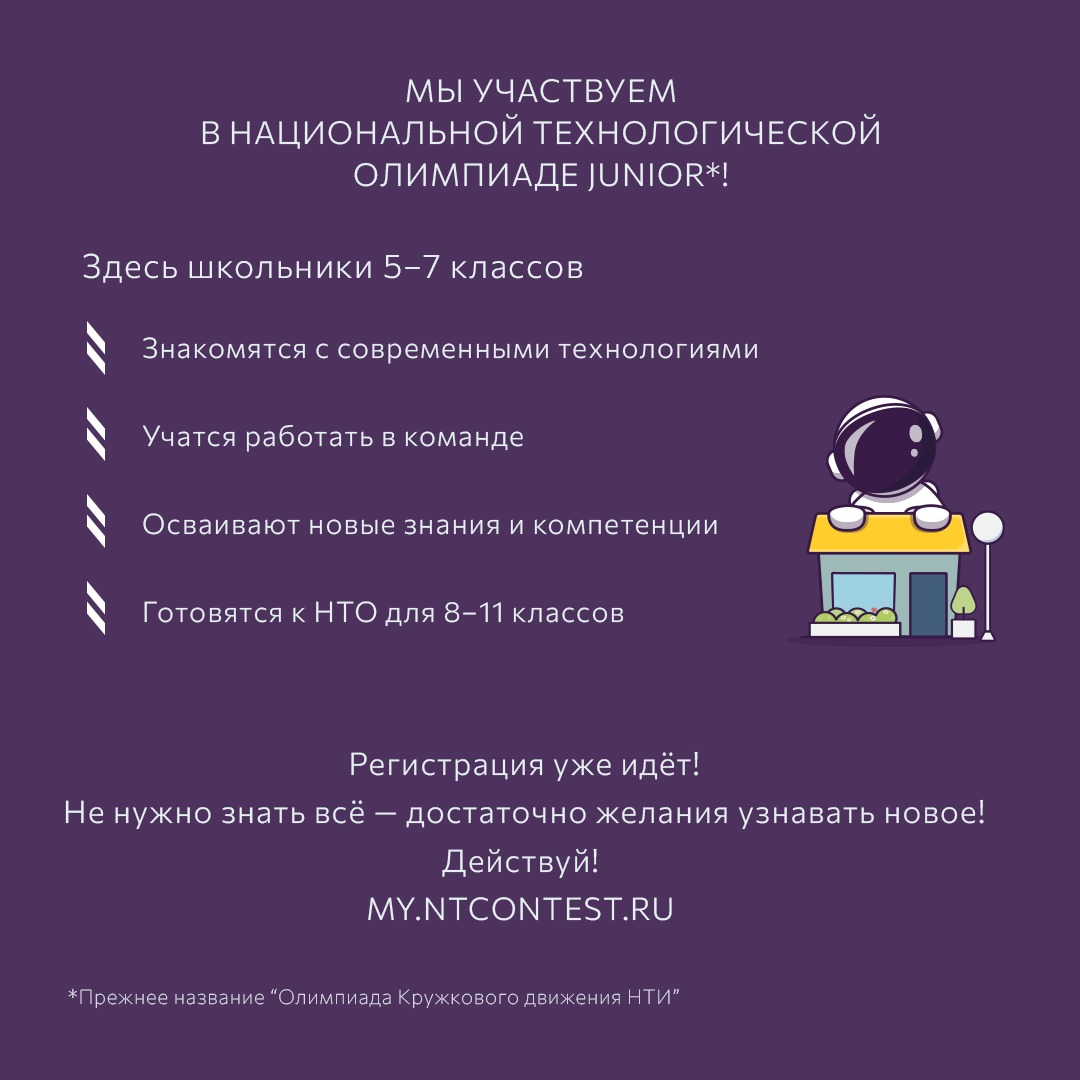 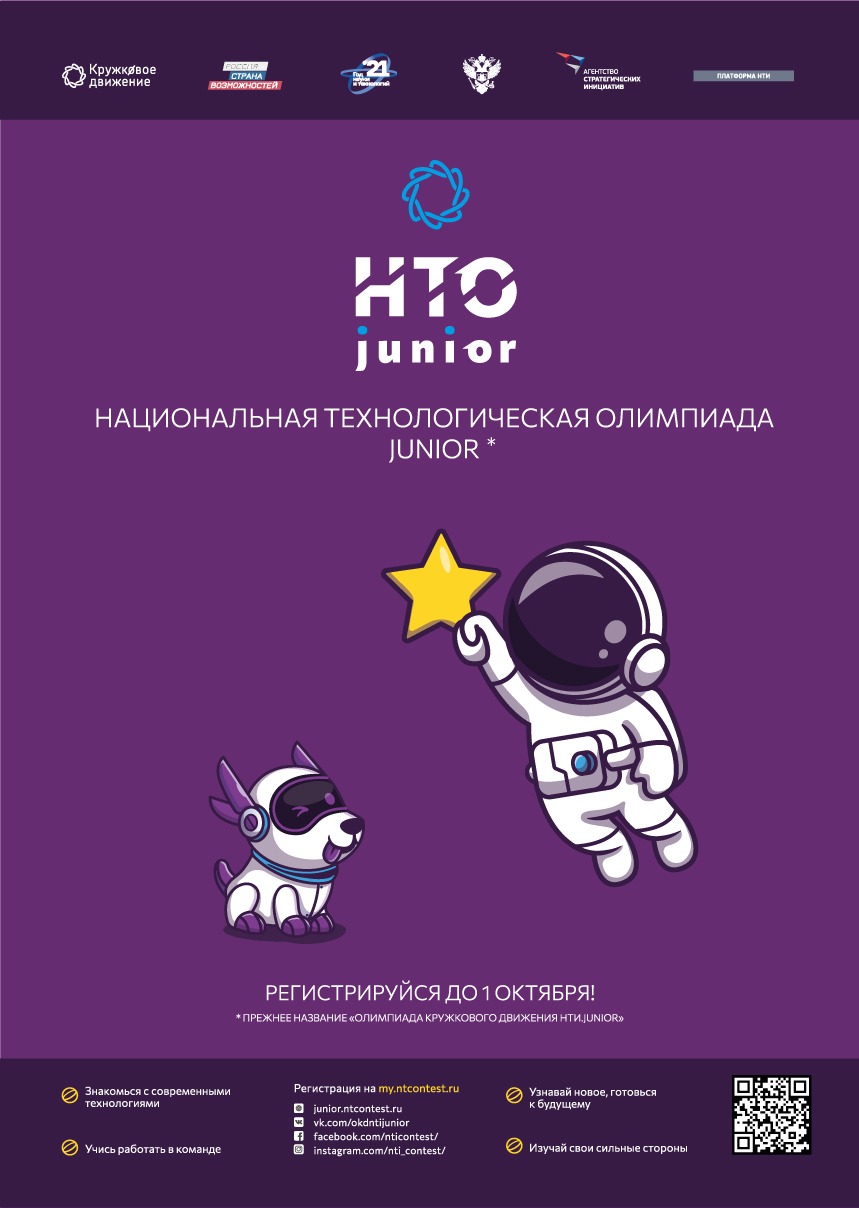 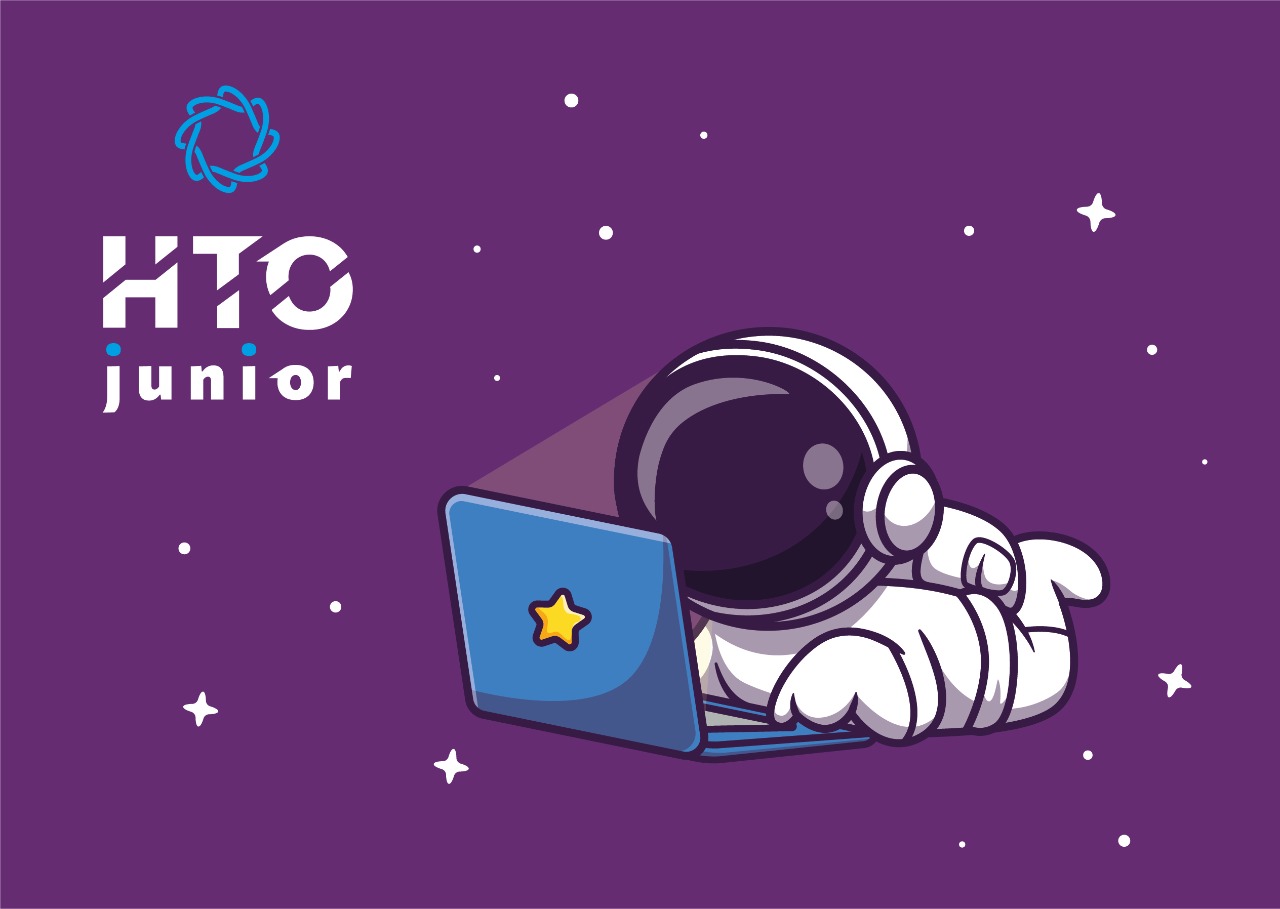 